NOTA DE PRENSA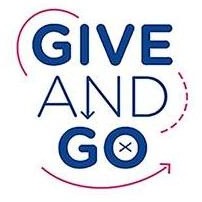 Presentado el partido de baloncesto a favor de la Fundación Aragonesa de Esclerosis Múltiple.LEYENDAS REAL MADRID-LEYENDAS BASKET ARAGÓNEste mediodía ha sido presentado en el salón de actos del Excelentísimo Ayuntamiento de Calatayud, el partido solidario de baloncesto que enfrentará este próximo domingo día 12 de mayo, 12.15 horas, en el polideportivo municipal de Calatayud (Zaragoza). a las leyendas del Real Madrid de baloncesto frente a las Leyendas del baloncesto aragonés a favor de la Fundación Aragonesa de Esclerosis Múltiple.Dicha puesta en escena ha contado con la presencia del alcalde la localidad, José Manuel Aranda, acompañado por Alberto Alocén, ex-jugador aragonés, Augusto González. componente del grupo B vocal, padrino artístico del evento, Vidal Sáenz, vocal de FADEMA, fundación a la que irán destinados los fondos recaudados y Enrique Ruíz Paz, ex jugador de baloncesto y representante de Give and Go Social.- José Manuel Aranda: "Es un orgullo para la localidad albergar la celebración de un evento de esta magnitud. El Ayuntamiento de Calatayud cede gustoso las instalaciones municipales y ha facilitado toda la logística, ya que somos conscientes de que la sociedad demanda está vinculación con las causas que lo precisan", manifestó el alcalde.- Ruíz Paz: "El partido pretende ayudar a visibilizar la Esclerosis Múliple y a apoyar la lucha contra la enfermedad a través del deporte y de la concienciación social. Las leyendas del Real Madrid y de Aragón se han volcado en la participación y por ello se va a poder presenciar un evento deportivo excepcional por una causa necesaria", indicó el ex jugador y promotor de la iniciativa.- Leyendas: En el partido participarán nombres míticos del baloncesto, como Juan Antonio Corbalán, los hermanos Fernando y Pepe Arcega, Vicente Ramos, Vicente Paniagua, Carlos Sevillano, José Miguel Antunez, Lucio Angulo, Mikhail Mikhailov, José Manuel Beirán, Matias Lescano, JL Maluenda, Alfredo Fabón, Dani Alvarez.. así como otros, auténticas sorpresas.- Entradas y fila cero: El donativo para presenciar el partido es de cinco euros, íntegramente destinados a la fundación FADEMA. Las entradas se pueden adquirir en el propio polideportivo de Calatayud. Además, se ha activado una fila cero a través de la cuenta número: ES27 2085 0103 9803 3030 7303.Zaragoza, 09 de mayo de 2019- Para más información, llamar a Quique Ruíz Paz (619-050451) o José Luis Hernández (653-607844)- Adjuntamos cartel y fotos de la presentación.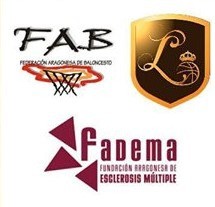 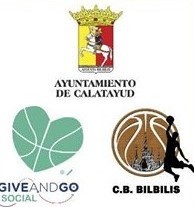 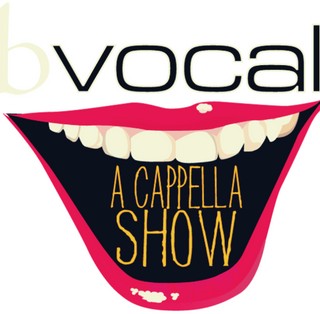 